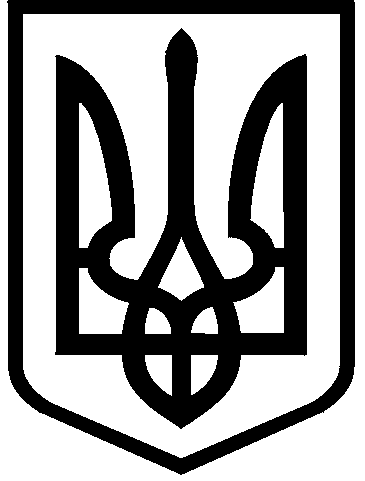 КИЇВСЬКА МІСЬКА РАДАІХ СКЛИКАННЯПОСТІЙНА КОМІСІЯ З ПИТАНЬ РЕГУЛЯТОРНОЇ ПОЛІТИКИ01044, м. Київ, вул. Хрещатик, 36, каб. 1012                                                                    тел./факс: (044) 202-70-52ПРОЄКТ							         вул. Хрещатик, 36, 10-й поверх, каб. 101724 січня 2022  року, о 14.30Порядок  деннийзасідання постійної комісії Київської міської ради з питань регуляторної політики Розділ 1. Розгляд проєктів  рішень, регуляторних актів та звернень Державної регуляторної служби України.1.1. Про розгляд проєкту рішення «Про внесення змін у додаток до рішення Київської міської ради від 02.12.2021 № 3674/3715 «Про затвердження плану діяльності Київської міської ради з підготовки проєктів регуляторних актів на 2022 рік».Доповідач: голова постійної комісії Київської міської ради з питань регуляторної політики – Кириленко Ігор Іванович;директор департаменту транспортної інфраструктури виконавчого органу Київської міської ради (Київської міської державної адміністрації) – Кандибор Руслан Васильович.1.2. Про розгляд листа постійної комісії Київської міської ради з питань культури, туризму та суспільних комунікацій щодо наявності ознак регуляторного акта проєкту рішення Київської міської ради «Про внесення змін до Порядку організації та проведення недержавних масових заходів релігійного, культурно-просвітницького, спортивного, видовищного та іншого характеру в місті Києві» (доручення заступника міського голови – секретаря Київської міської ради В.Бондаренка від 20.07.2021 № 08/231-2577/ПР).Доповідач: голова постійної комісії Київської міської ради з питань регуляторної політики – Кириленко Ігор Іванович;голова постійної комісії Київської міської ради з питань культури, туризму та суспільних комунікацій – Муха Вікторія Вячеславівна;депутатка Київської міської ради – Михайлова Аліна Артурівна.1.3. Про затвердження реєстру (діючих з 2011 року) регуляторних актів Київської міської ради станом на 01.01.2022 року. Доповідач: виконуючий обов’язків директора департаменту промисловості та розвитку підприємництва виконавчого органу Київської міської ради (Київської міської державної адміністрації) – Костіков Володимир Володимирович.1.4. Про затвердження графіку відстежень результативності регуляторних актів Київської міської ради  (діючих з 2011 року) на 2022 рік.Доповідач: виконуючий обов’язків директора департаменту промисловості та розвитку підприємництва виконавчого органу Київської міської ради (Київської міської державної адміністрації) – Костіков Володимир Володимирович.1.5.  Про затвердження Плану роботи постійної комісії Київської міської ради з питань регуляторної політики на 2022 рік. Доповідач: голова постійної комісії Київської міської ради з питань регуляторної політики – Кириленко Ігор Іванович.1.6.  Про розгляд звіту про роботу постійної комісії Київської міської ради з питань регуляторної політики за 2021 рік. Доповідач: голова постійної комісії Київської міської ради з питань регуляторної політики – Кириленко Ігор Іванович.Розділ 2. Розгляд звітів про відстеження результативності регуляторних актів 2.1. Про розгляд звіту про періодичне відстеження результативності регуляторного акта - рішення Київської міської ради від 27 жовтня 2011 року 
№ 384/6600 «Про затвердження Порядку видалення зелених насаджень на території міста Києва».Доповідач: начальник управління екології та природних ресурсів виконавчого органу Київської міської ради (Київської міської державної адміністрації) – Возний Олександр Іванович.Розділ 3. Різне. Інформація  до відомаГолова постійної комісії                  	                       Ігор КИРИЛЕНКО